Úlohy počas samoštúdia na dni 11. 05. 2020 – 15. 05. 2020Trieda: 9. BPredmet: Anglický jazykVyučujúci: M. TkáčováMilí deviataci,posielam úlohy na nasledujúci týždeň. Dáme si takú praktickú tému, ktorá sa spája s cestovaním.  V úvode tohto dokumentu máte správne riešenia úloh z minulého týždňa, tak si ich, prosím, skontrolujte, ak ste ich nemali vypracované správne, opravte si ich. Good luck Správne riešenia úloh: Učebnica s. 59/2                                                                              Učebnica  s. 59/3 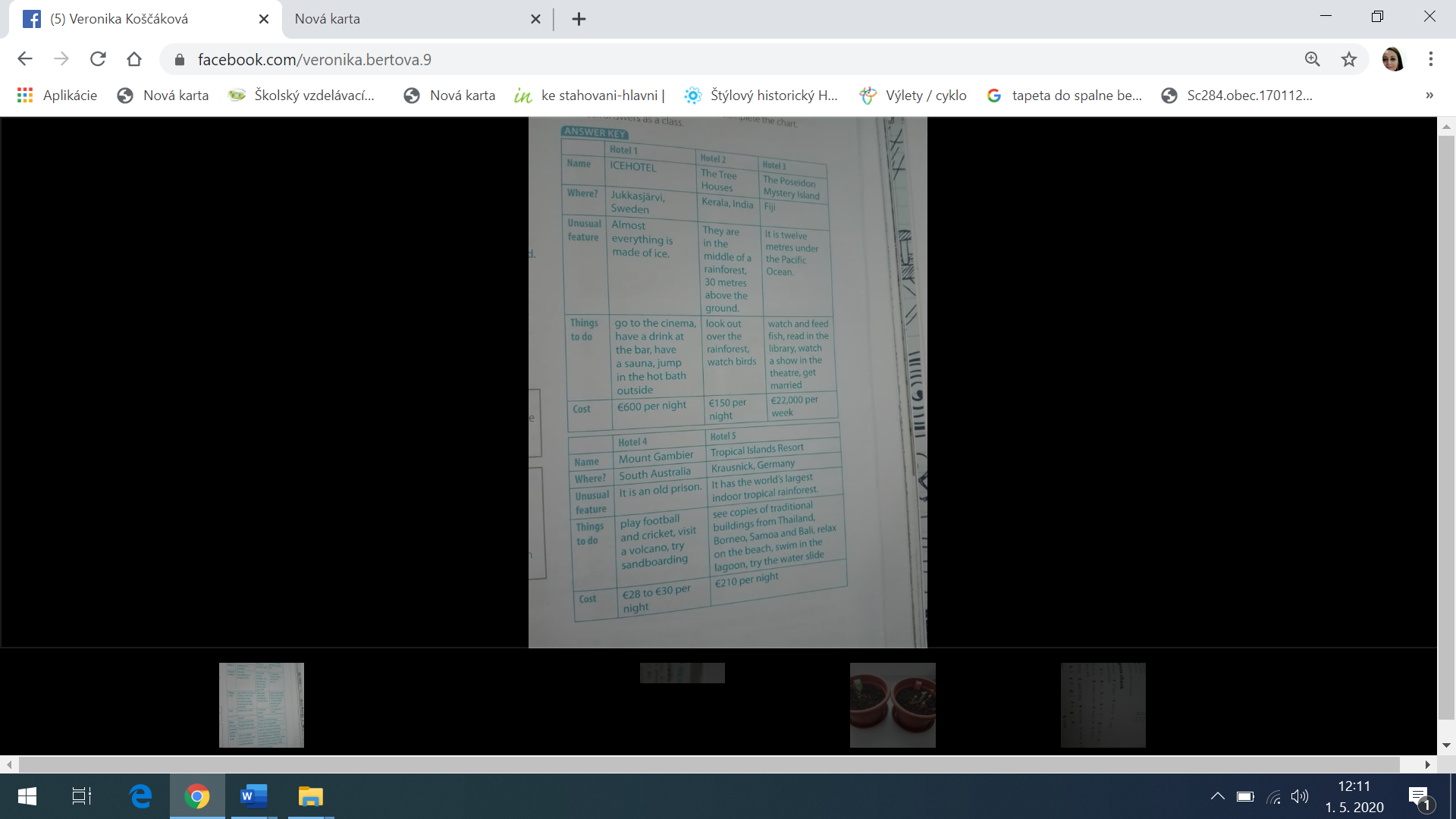 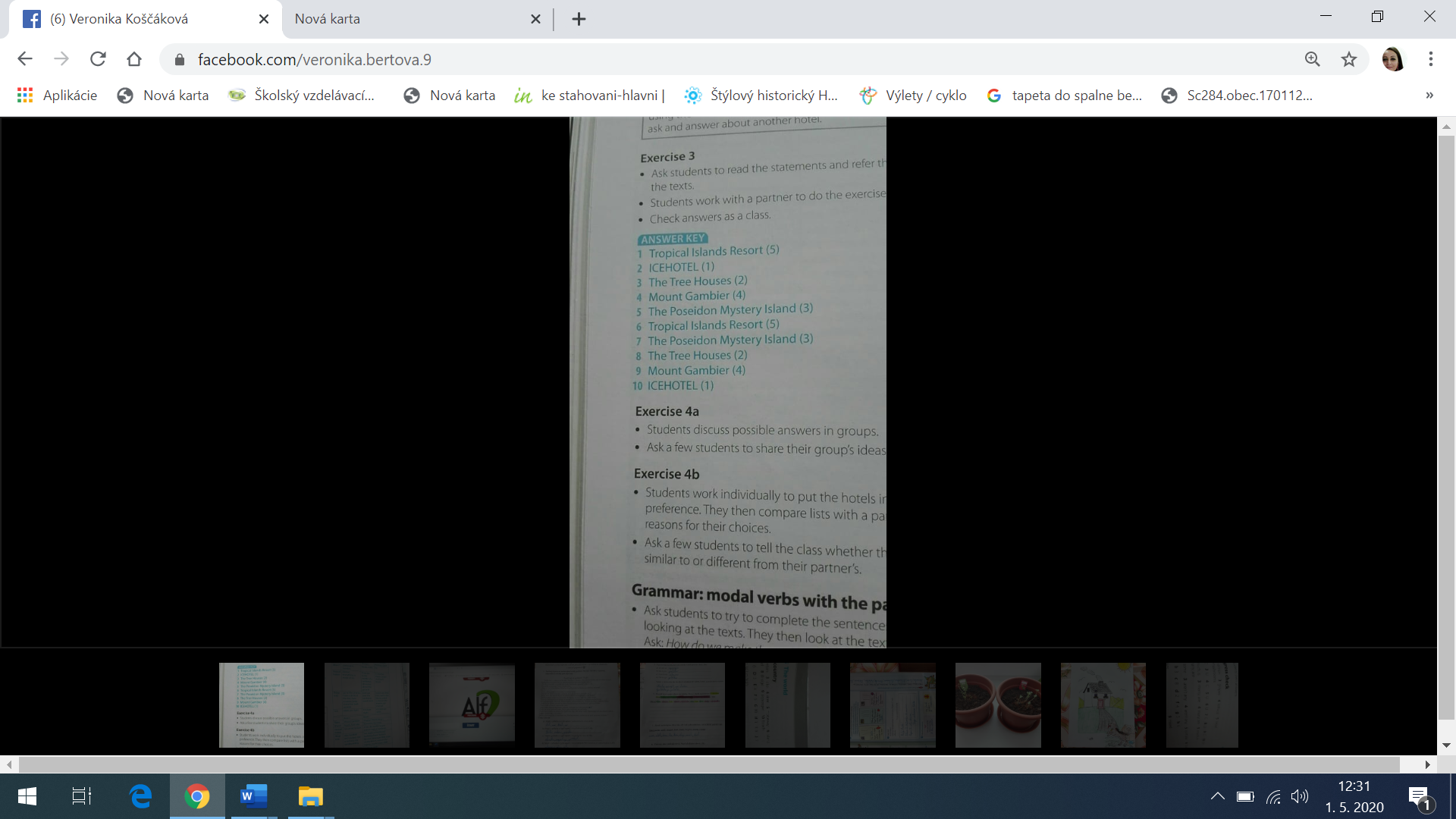 Úloha č. 1 – učebnica, str. 58/1Úloha č. 5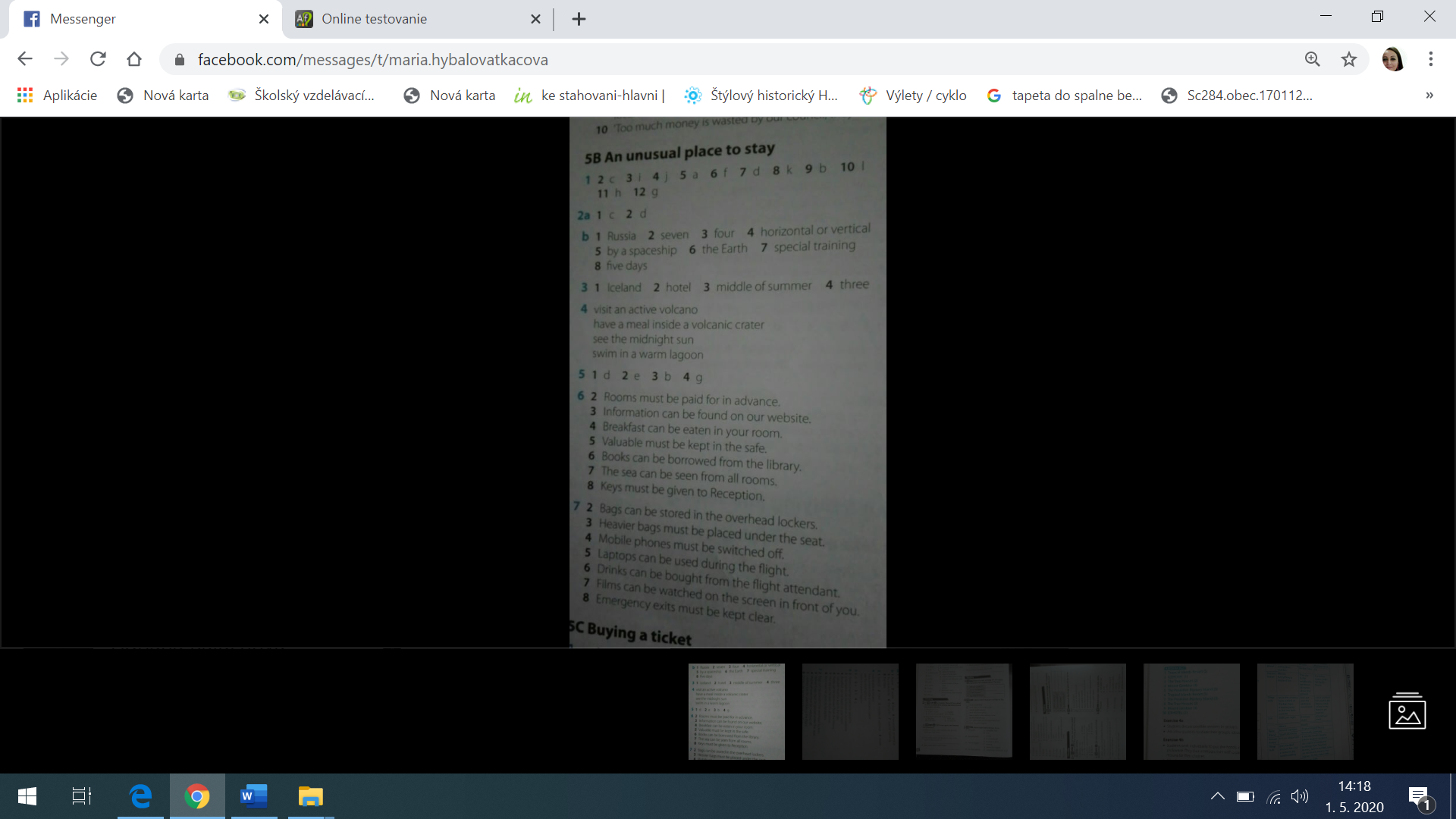 ____________________________________________________________________________________________Úloha č. 1:  Do zošita si vytvor pojmovú mapu a napíš čo najviac slov, ktoré poznáš a ktoré súvisia s cestovaním:                                   LAND                                                                                     air                                                                                                                                  (vzduch)                                                                                                  (zem)                                        TRAVEL(cestovať)                                                                                                                                     watER                           SPaCe                                                                                               (voda)                            (vesmír)                                                                                                              Úloha č. 2: Odpíšte si nasledujúce poznámky do zošita a naučte sa ich:  BUYING A TICKET(Kupovanie lístka)SINGLE (TICKET) = jednosmerný lístokRETURN (TICKET) = spiatočný lístokPLATFORM = nástupišteArrival = príchodDeparture = odchodticket clerk = predavač lístkovcustomer = zákazníkdestination =  destinácia, cieľ cestyFARE = cestovnéTIMETABLE = cestovný poriadokDIRECT TRAIN = priamy vlak (bez prestupovania)SLOW TRAIN = osobný vlakFAST TRAIN/ EXPRESS = rýchlik BUYING A TICKET – PREPOSITIONS(Kupovanie lístka – predložky)Go BY car/bus/train = ísť autom/autobusom/vlakomGo ON the bus = ísť „na autobuse“Arrive IN London = prísť do LondýnaTrain to London = vlak do LondýnaFROM platform six = z nástupišťa 6Get TO London = dostať sa do LondýnaChange AT Manchester = prestup v ManchestriÚloha č. 3:  V učebnici na s. 60/3a máte zobrazený dialóg medzi zákazníkom a predavačkou lístkov. Niektoré časti  sú v nahrávke iné ako sú v učebnici. Vypočujte si text a do zošita napíšte to, čo ste počuli. Text si môžete vypočuť tu:  https://elt.oup.com/student/project/level5/unit05/audio?cc=cz&selLanguage=csÚloha č. 4 – Vypracujte si  nasledujúce cvičenia do zošita: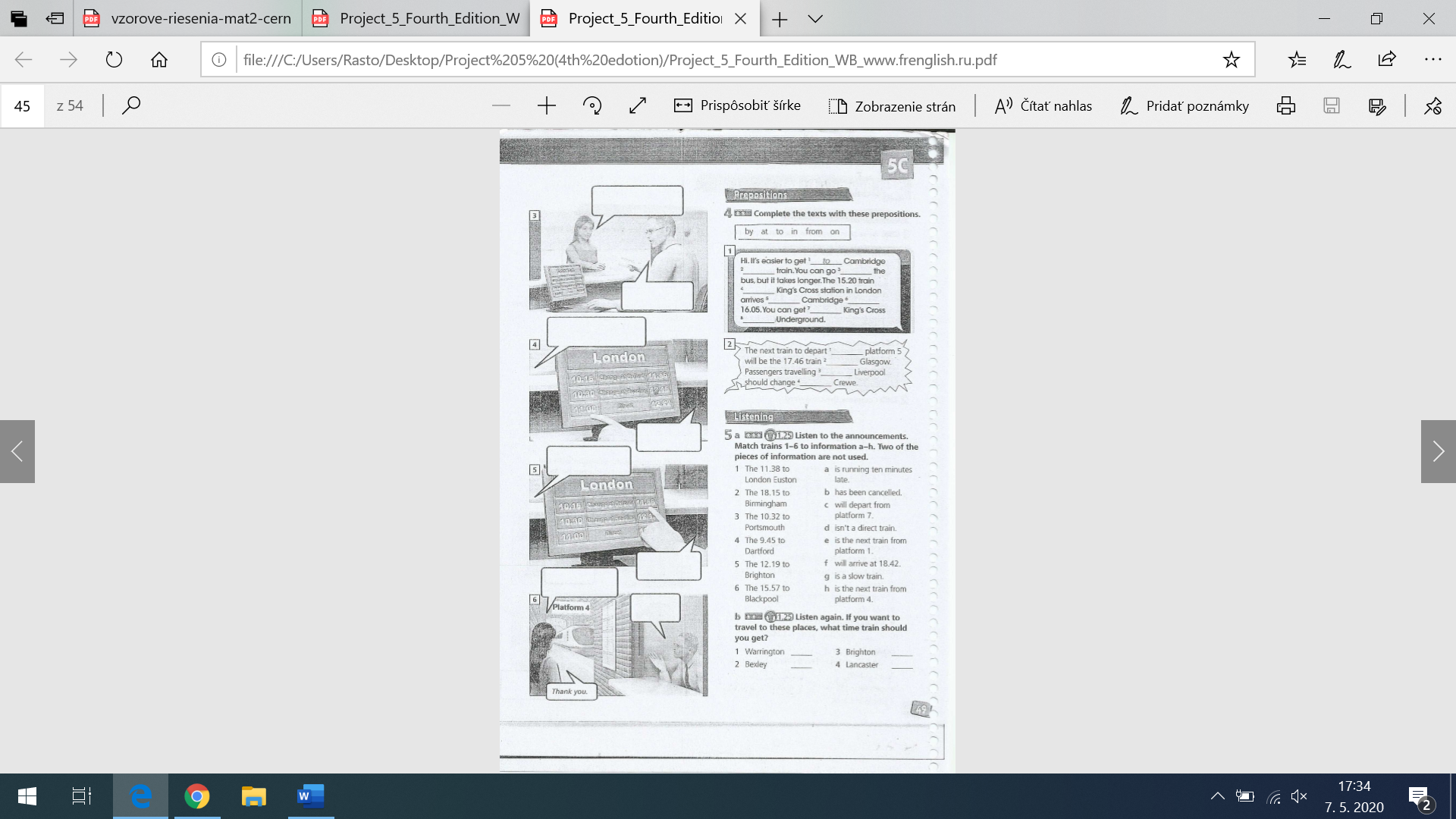 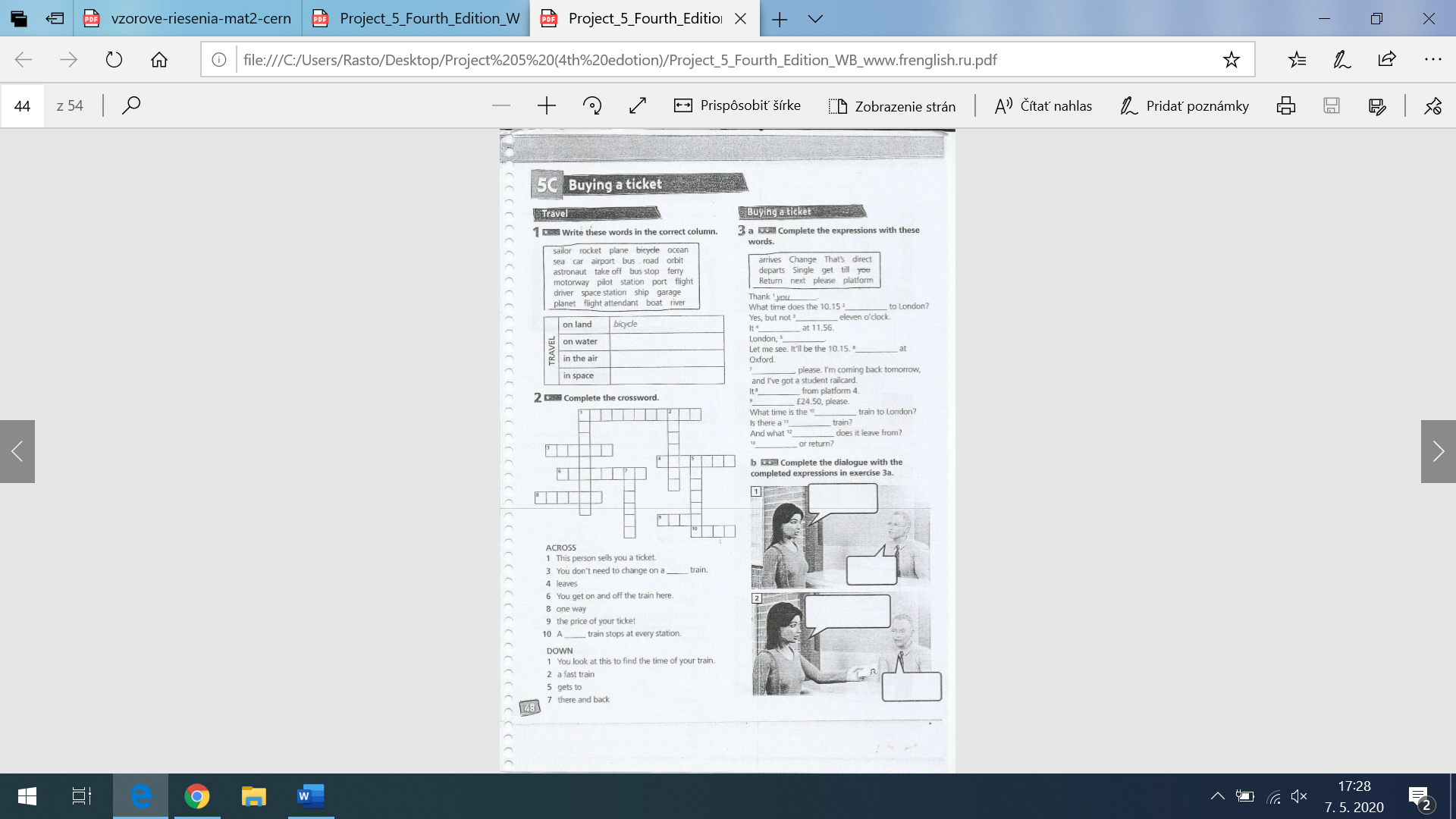 Úloha č. 5 –  Vašou poslednou úlohou je natočiť video alebo urobiť prezentáciu na tému MY DAY IN QUARANTINE  (Môj deň v karanténe). Jedna možnosť je, že si časti vášho dňa natočíte a potom spojíte do jedného videa (natočíte ráno, ako si umývate zuby, potom natočíte čo raňajkujete..čo robíte potom počas celého dňa..samozrejme, video by malo byť okomentované v angličtine. Druhá možnosť je, že si urobíte (reálne) fotky z vášho dňa (ako si umývate zuby, raňajkujete, robíte úlohy, pozeráte TV, upratujete...atď) a urobíte z nich prezentáciu, samozrejme tiež s popisom (I get up at 9. I have breakfast at 9.30....) Video by malo trvať minimálne 1 minútu, prezentácia by mala obsahovať minimálne 10 slidov, výber je na vás  Ste dosť zbehlí vo využívaní mobilov a rôznych aplikácií, filtrov, atď..takže sa môžete prejaviť, kreativite sa medze nekladú  Teším sa veľmi na vaše výtvory Tu je link na inšpiráciu: https://l.facebook.com/l.php?u=https%3A%2F%2Fwww.youtube.com%2Fwatch%3Fv%3D7Pck6YCINKQ%26feature%3Dyoutu.be%26fbclid%3DIwAR1g0UKnA4p5z9qe37Nw_gJn1qCO7__wAJUdavwUpHxog2JPTg30GvkxG6A&h=AT1MJYy6rocK-RSPxv4LeK_E--4VXJXZujaqfcDK8ZHPuevlDUIcaj5FmXWzIvvP-PGr88Qsir78tu1PqTQl-ZC2Cb-AKy9NAGXy00FH0qF1Ygs3S82PjN6fa3bFZi4fbfoXQg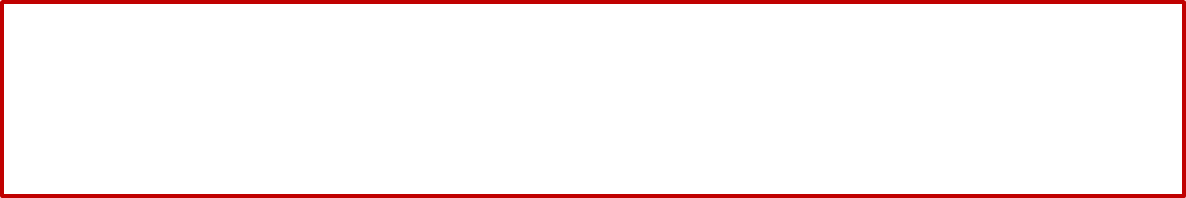 !!! Odpísané poznámky, vypracované cvičenia a úlohu č.5 mi pošlite do 15. 05. 2020  prostredníctvom správy v Edupage  !!!    